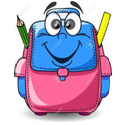 1 cuaderno ABC de 50 hojas rayadas de tapa dura forrado de color naranja. Debe tener etiqueta con nombre y apellido. 1 carpeta n°3 de dos tapas con argollas, con hojas rayadas y blancasCartuchera con:1 voligoma.1 lápiz negro.1 lapicera roller con cartuchos de color azul lavable.1 borratinta.1 goma de borrar blanca que no manche.1 sacapuntas. 1 tijera con punta redondeada.12 lápices de colores. (no marcadores).1 regla rígida  y 1 escuadra transparentes y con números legibles.1 paquete de Folios transparentes tamaño oficio. 1 diccionario escolar con etiqueta con nombre y apellido.1 afiche color claro y una cartulina de cualquier color.OtrosUna caja de pañuelos descartables para uso común.Todos los útiles deberán tener nombre y apellido. PlásticaCarpeta Nº 5 CON GANCHOS1 repuesto de hojas canson blancas nº 5 (Ya anilladas a la carpeta)1 repuesto de hojas de color nº 5 (Ya anilladas a la carpeta)